Prescribing Tip No. 225 Date: 5th December 2018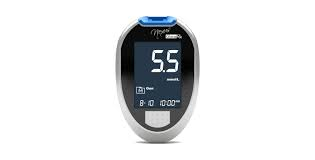 Updated Guidance on Choice of Blood Glucose Testing Meters, Strips and Lancets on SharepointThe Medicines Optimisation team have recently worked together with local diabetes specialists to update local guidance on the choice of blood glucose monitoring meters and test strips. The updated guidance can now be accessed via Sharepoint. The guidance includes a range of blood glucose testing meters which:Meet current ISO standards;Possess a range of clinical features and highlights those patient groups for whom they are considered most suitable; Are compatible with cost effective testing strips.The FreeStyle Libre® Sensor glucose monitoring systemPolicies on the availability of continuous and flash glucose monitoring devices (including FreeStyle Libre) have recently been developed and can be accessed via the Lancashire Medicines Management Group (LMMG) website.The FreeStyle Libre® device has been RAG rated RED. Red medicines are those where primary care prescribing is not recommended. These treatments should be initiated by specialists only and prescribing retained within secondary care. Diabetes specialists in hospitals and other specialists such as Diabetes Specialist Nurses will be responsible for prescribing for those diabetic patients who meet the access criteria. To contact the Medicines Optimisation Team please phone 01772 214302